Supporting InformationAn antibacterial silver(I) supramolecular network assembled from thiophene-2,5-dicarboxylate and benzimidazoleABDUL RAUF, JUNWEI YE*, AIYU HAO, LIYUAN ZHAO, SIQI ZHANG, YE QI, LEI SHI and GUILING NING*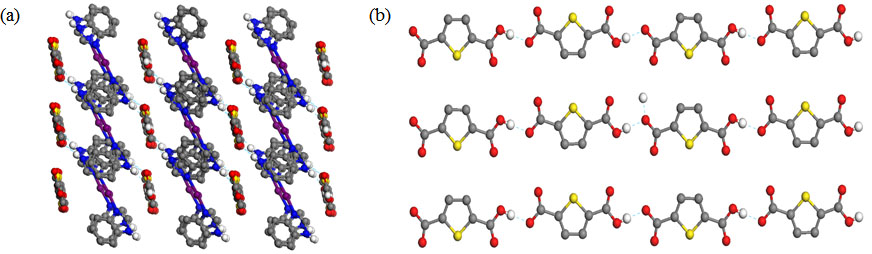 Figure S1. Packing network in complex 1.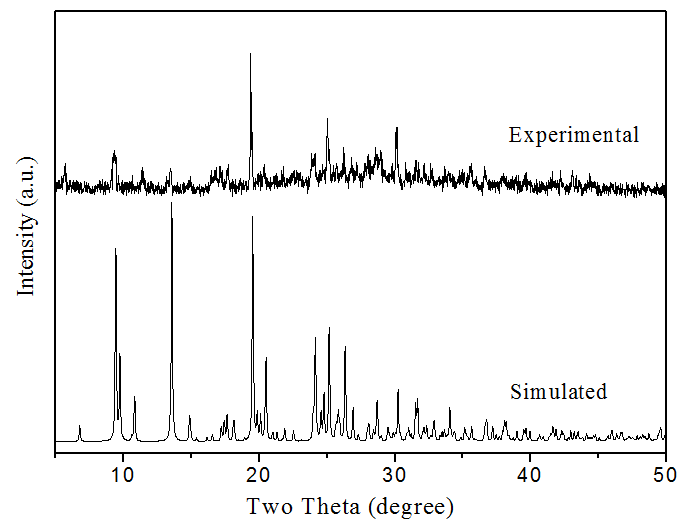 Figure S2. Experimental and simulated XRD patterns of complex 1.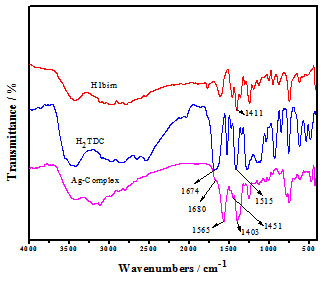 Figure S3. Infrared spectra of complex 1, H2TDC and HBim.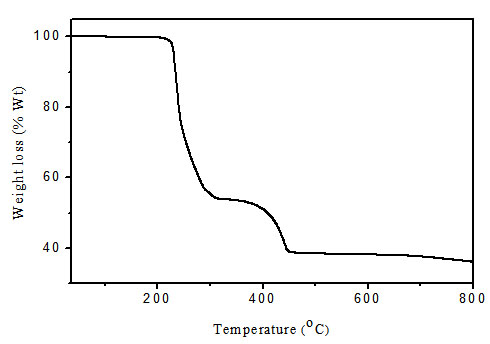 Figure S4. Thermogravimetric curves for complex 1.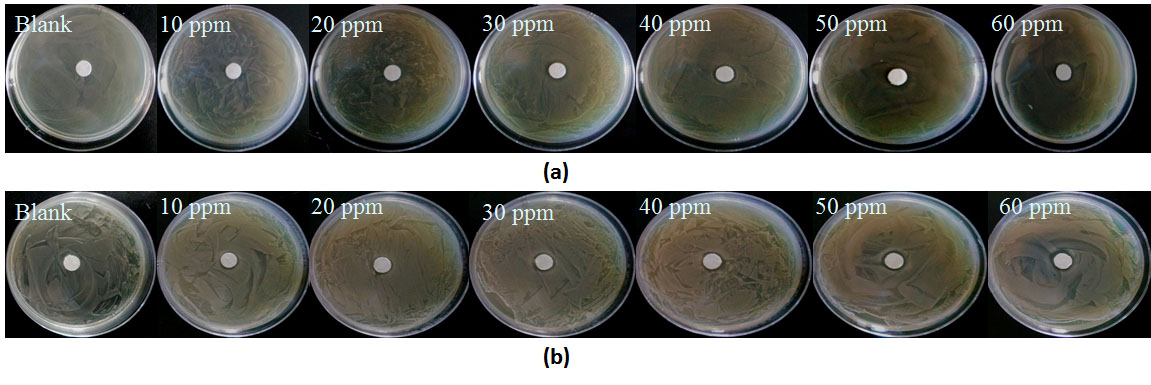 Figure S5. Images of inhibition zones for complex 1 against E. coli (a) and S. aurues (b) with concentration of blank, 10, 20, 30, 40, 50 and 60 ppm.Table S1. Selected bond lengths [Å] and angles [] for complex 1.Ag(1)-N(1)2.091(3)C(2)-N(1)-Ag(1)127.6(2)Ag(1)-N(3)2.096(3)C(8)-N(3)-Ag(1)130.8(3)N(1)-Ag(1)-N(3)174.38(12)C(14)-N(3)-Ag(1)122.9(2)C(1)-N(1)-Ag(1)127.4(3)